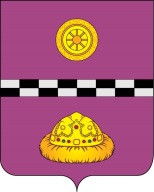 РЕШЕНИЕКЫВКÖРТÖДот  30.04.2014 г.  № 314г. Емва,  Республика КомиОб утверждении перечня муниципальнойсобственности сельского поселения «Иоссер», передаваемого в муниципальную собственностьмуниципального района «Княжпогостский»В соответствии с Федеральным законом от 06.10.2003 № 131-ФЗ «Об общих принципах организации местного самоуправления в Российской Федерации», руководствуясь Положением о порядке управления и распоряжения муниципальной собственностью муниципального района «Княжпогостский», утвержденного решением Совета муниципального района от 29.10.2007. № 58, рассмотрев решение Совета сельского поселения «Иоссер» от 27 декабря 2013 г. № 3-11/3 «Об утверждении перечня муниципальной собственности муниципального образования сельского поселения «Иоссер», предлагаемого к передаче в муниципальную собственность муниципального района «Княжпогостский», Совет муниципального района «Княжпогостский»Решил:1. Утвердить перечень муниципальной собственности сельского поселения «Иоссер», передаваемого в муниципальную собственность муниципального образования муниципального района «Княжпогостский» согласно приложениям №№ 1,2 к настоящему решению.2. Поручить администрации муниципального района «Княжпогостский» осуществить принятие имущества указанного в пункте 1 настоящего решения. 3. Настоящее решение вступает в силу со дня его принятия.Глава муниципального района «Княжпогостский» -  председатель Совета района        Н.А. ТуркинаСогласовано: Ивочкин В.И.___________ Панченко И.В._______________             Горетова В.П.__________ Соколова Ю.А._____________Шепеленко Е.М._________Переченьнедвижимого имущества, принимаемого в муниципальную собственность  муниципального образования муниципального района «Княжпогостский»Недвижимое имущество	Приложение № 2к решению Совета муниципального района «Княжпогостский» от 30.04.2014 г. № 314 Переченьдвижимого имущества (основных средств), принимаемого в муниципальную собственность  муниципального образования муниципального района «Княжпогостский»№п/пНаименование имуществаАдрес (местонахождение)Год ввода в эксплуатациюПлощадь, кв.м1Здание дома культурыРеспублика Коми, Княжпогостский район, пст. Иоссер, ул. Центральная, д. 111994272,8№ п/пНаименованиеКол-воСумма1Шторы габеленовые11750,002DVD плеер BBK13118,003Акустическая система «Вега»11682,004Ель интерьерная Рублевская112000,005Звуковое оповещение157500,006Кинопроэктор КН 185115091,587Кинопроэктор КН 618119350,598Колонка АС ТОРР РRO TRS 112316020,009Костюм Деда Мороза12810,0010Люстры11000,0011Микрофон беспроводной AUDIOICE VHF 00214900,0012Микшер.пульт ТОРР14160,0013Музыкальная приставка «PIONER»16604,0014Музыкальный центр AIVA15952,8615Мяч волейбольный1500,0016Мяч футбольный1500,0017Огнетушители23000,0018Огнетушитель ОП-223020,0019Огнетушитель ОП-421200,0020Прихожая «Юлия»15700,0021Прожектор «MICRO»29011,5222Прожектор «Acme»29725,0023Прожектор «STALRER»13432,6024Прожектор «STARDANCE»15423,0425Сетка волейбольная11001,0026Стелаж «Каскад»11682,0027Стол письменный25200,0028Стол письменный с тумбой13834,0029Стол теннисный11350,0030Стол фильмопроверочный11484,3131Стремянка12563,0032Стул «ИЗО»6040260,0033Стул на металлическом каркасе61680,0034Телевизор19453,4535Телефон Panasonic11430,0036Тумба1800,0037Тюль «Органза» зелено-розовая11500,0038Тюль «Органза» цветная43200,0039Усилитель «Вега»213861,0040Шар зеркальный14750,0041Шифонер1318,5242Шкаф универсальный11528,3243Шнур инструментальный 11350,0044Шторы (одежда для сцены старая)11070,0045Шторы (одежда для сцены)12700,00